单位缴费人操作手册注册第一步：打开电子税务局，点击“登录”，选择社保费登录，选择“单位社保登录”，点击“参保编号注册开通”。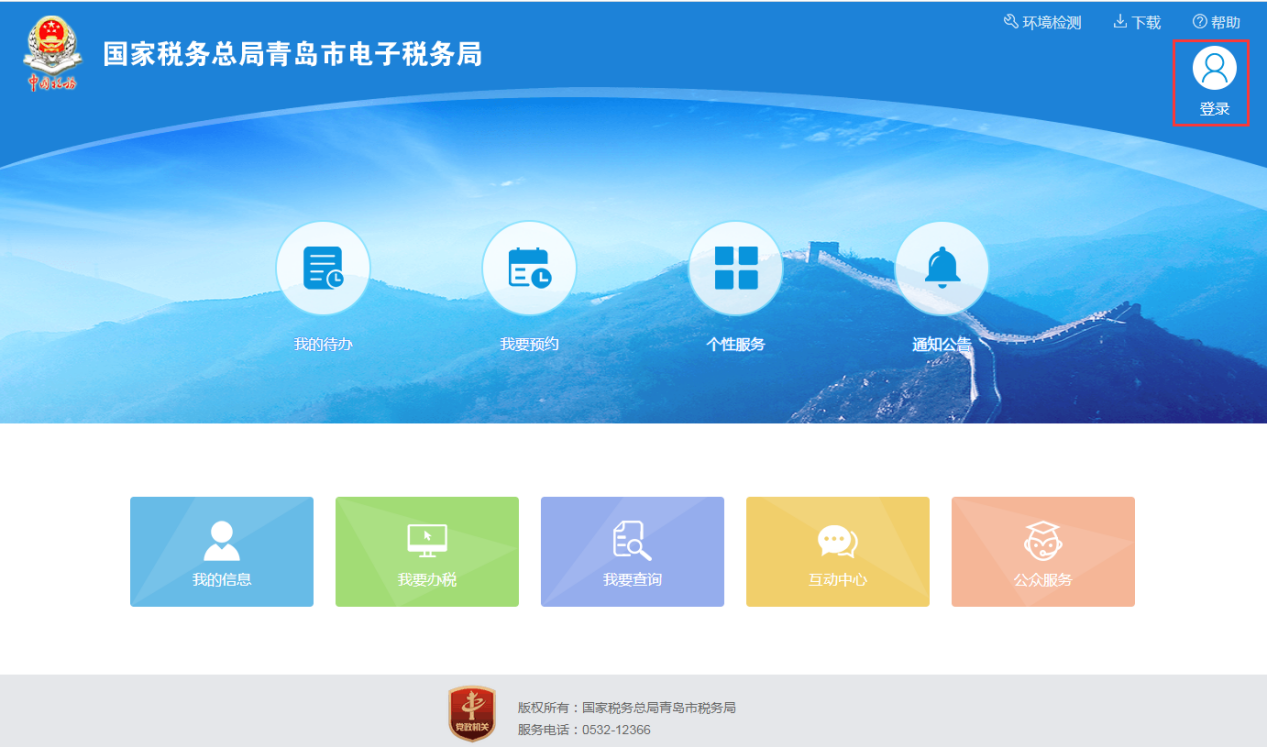 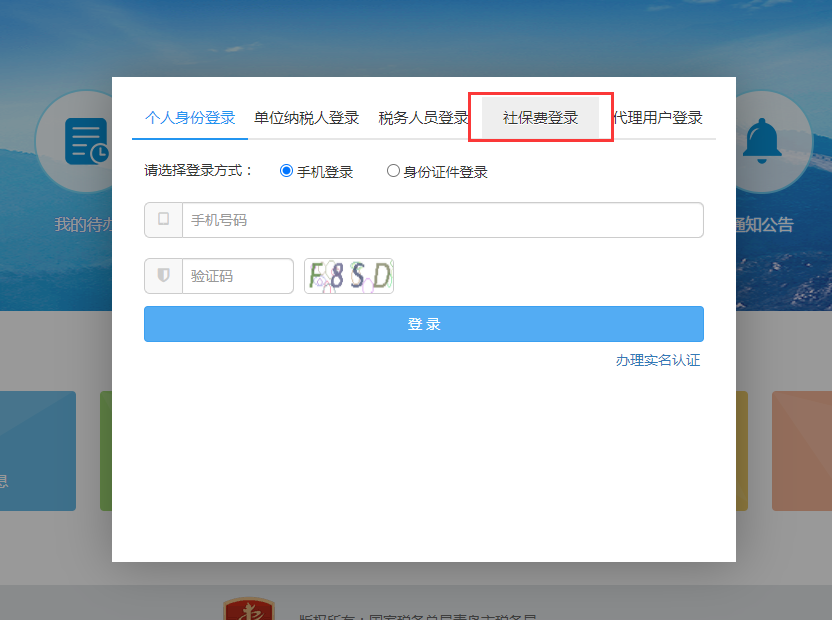 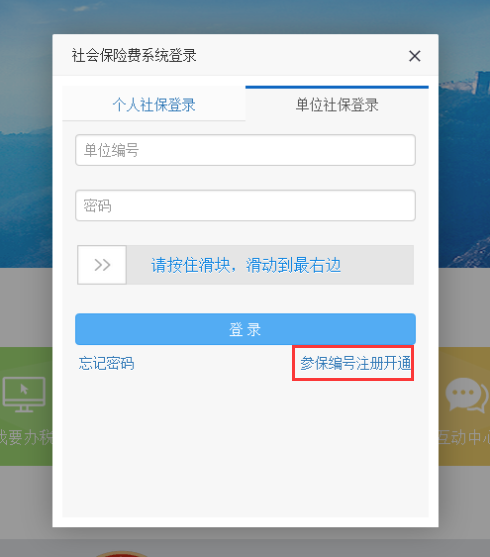 第二步：进入身份验证页面，按实际情况填写信息后，点击“确定”。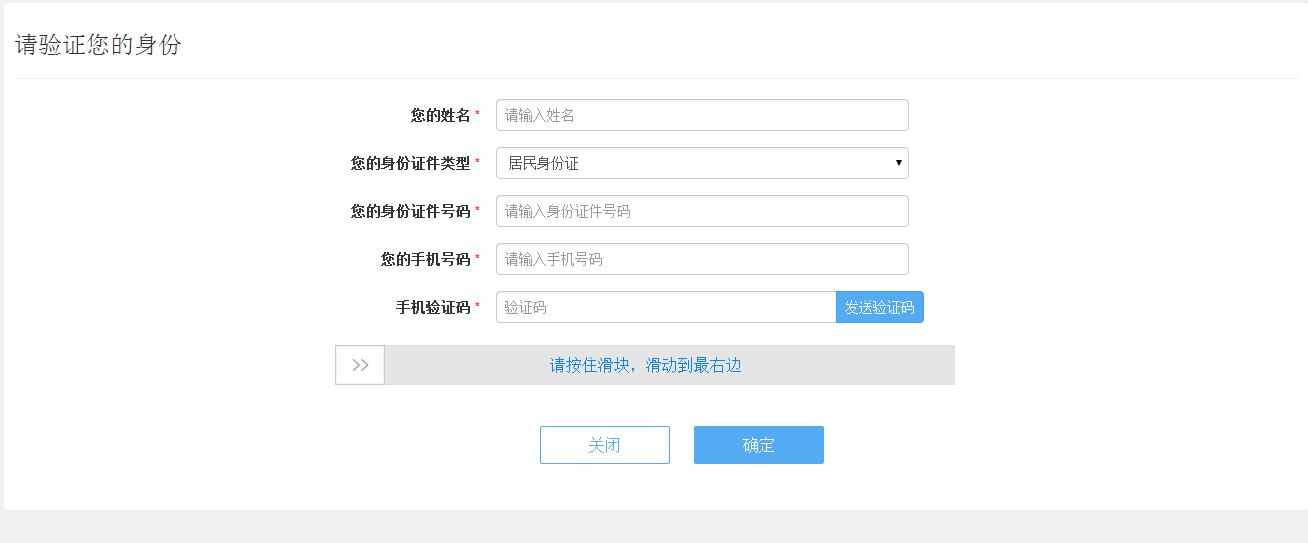 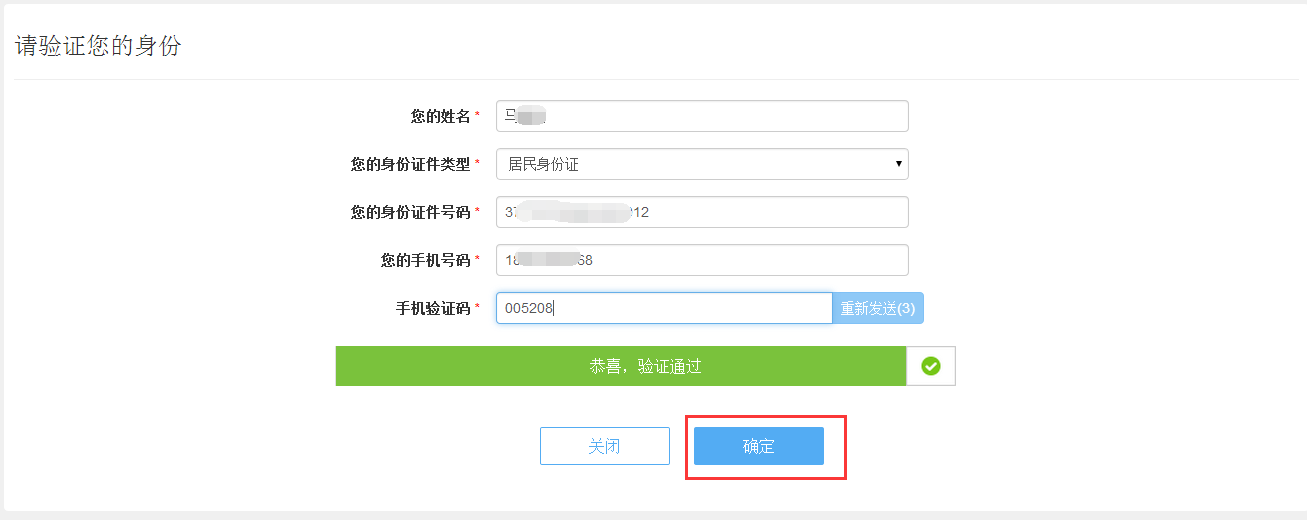 第三步：选择银联或支付宝进行实名验证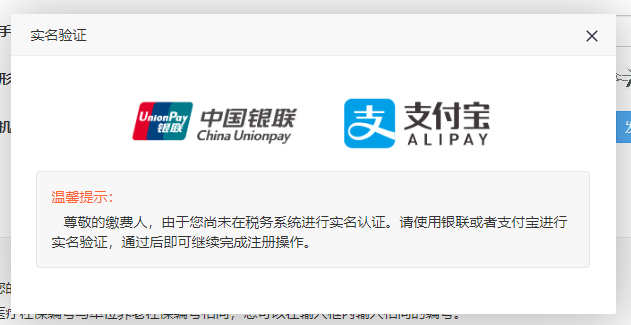 第四步：验证通过后，进入以下页面，按实际情况填写信息后，点击“确定”。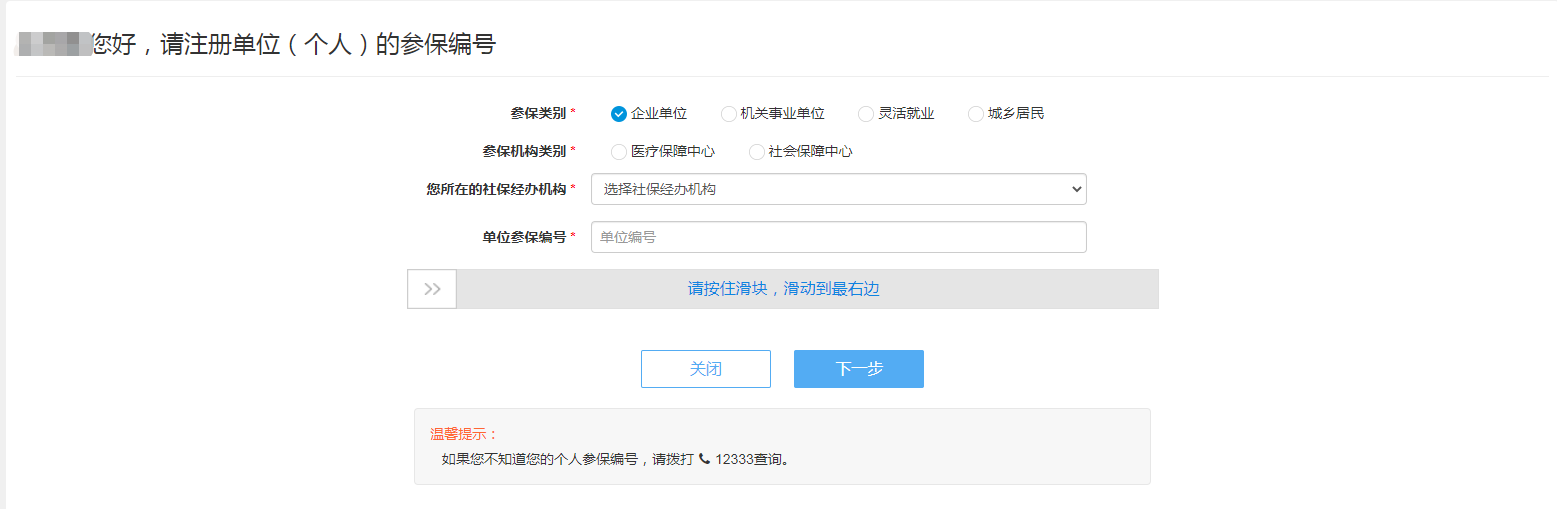 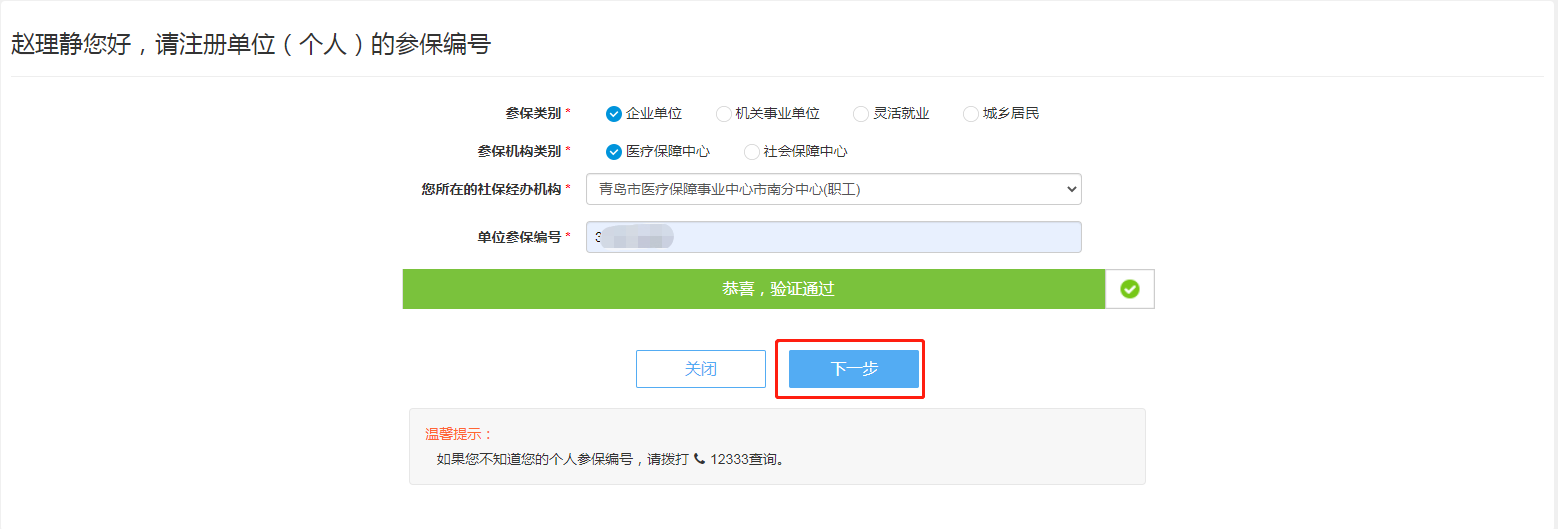 注意：实名验证通过后，1、如果缴费人在两个参保机构共用同一个参保编号，需要选择不同参保机构类别进行验证。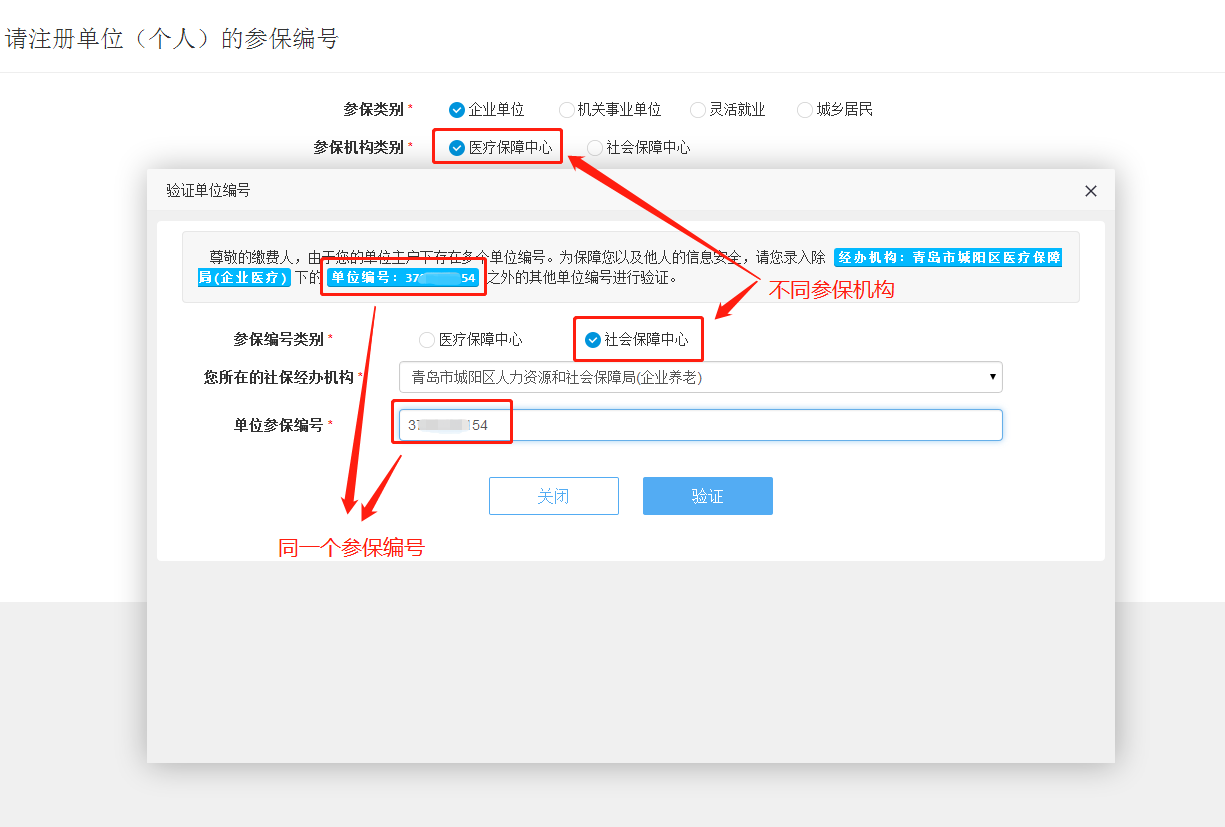 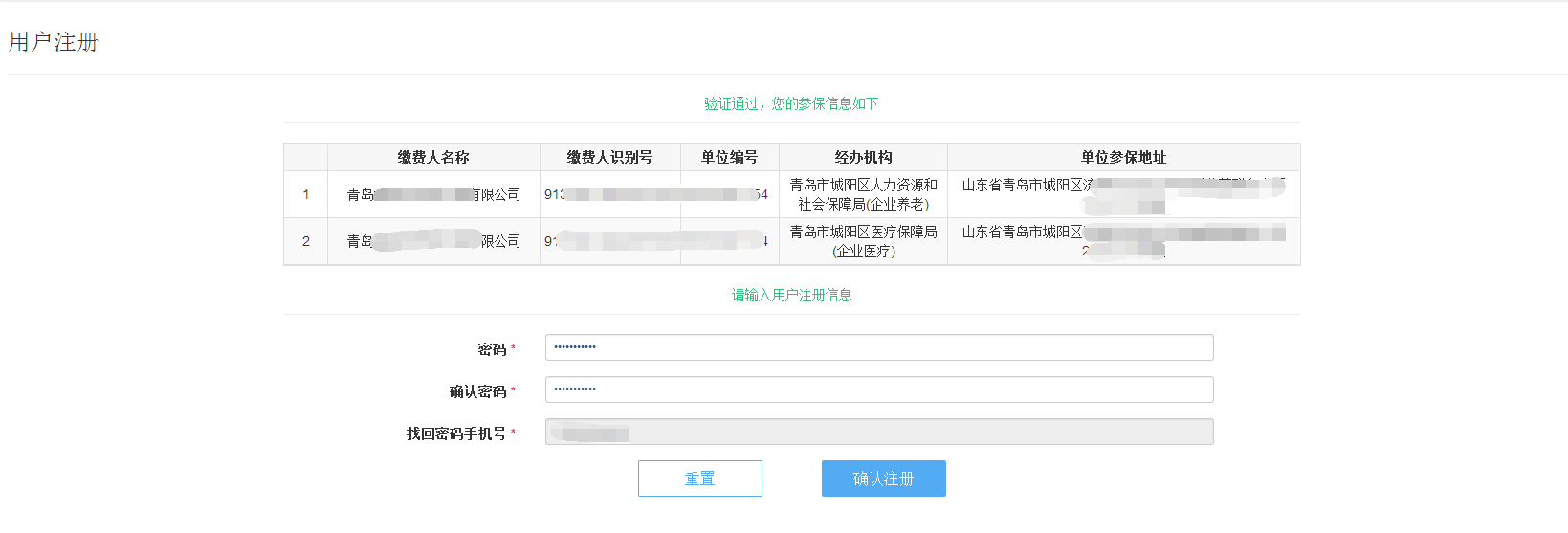 如果缴费人在同一个参保机构下有多个参保编号，需要录入其他参保编号进行验证；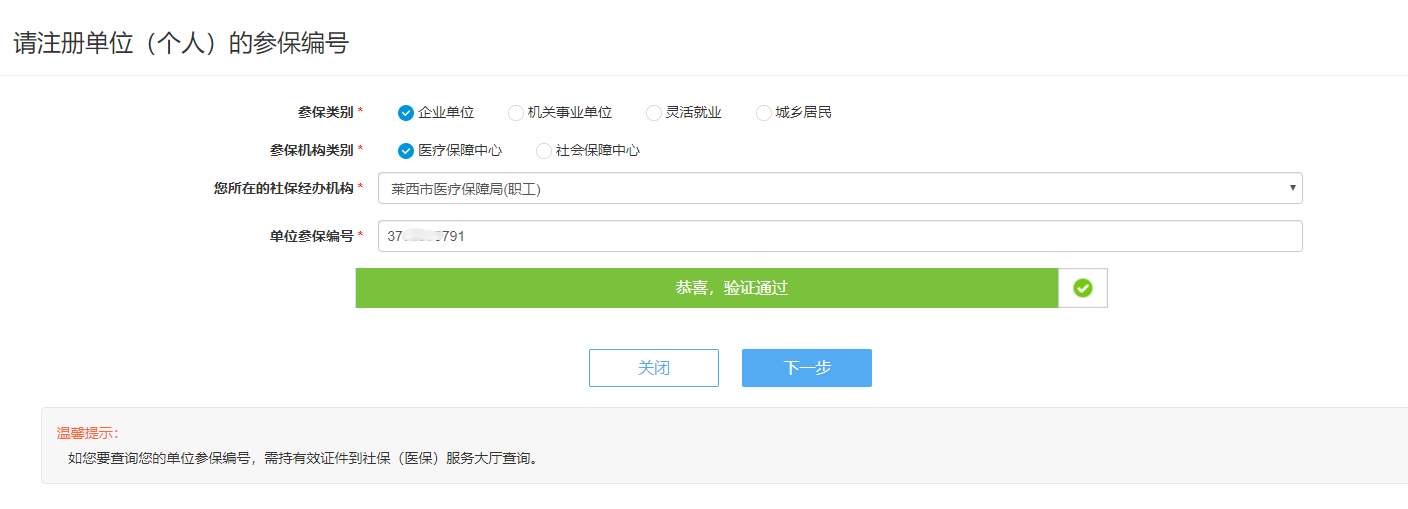 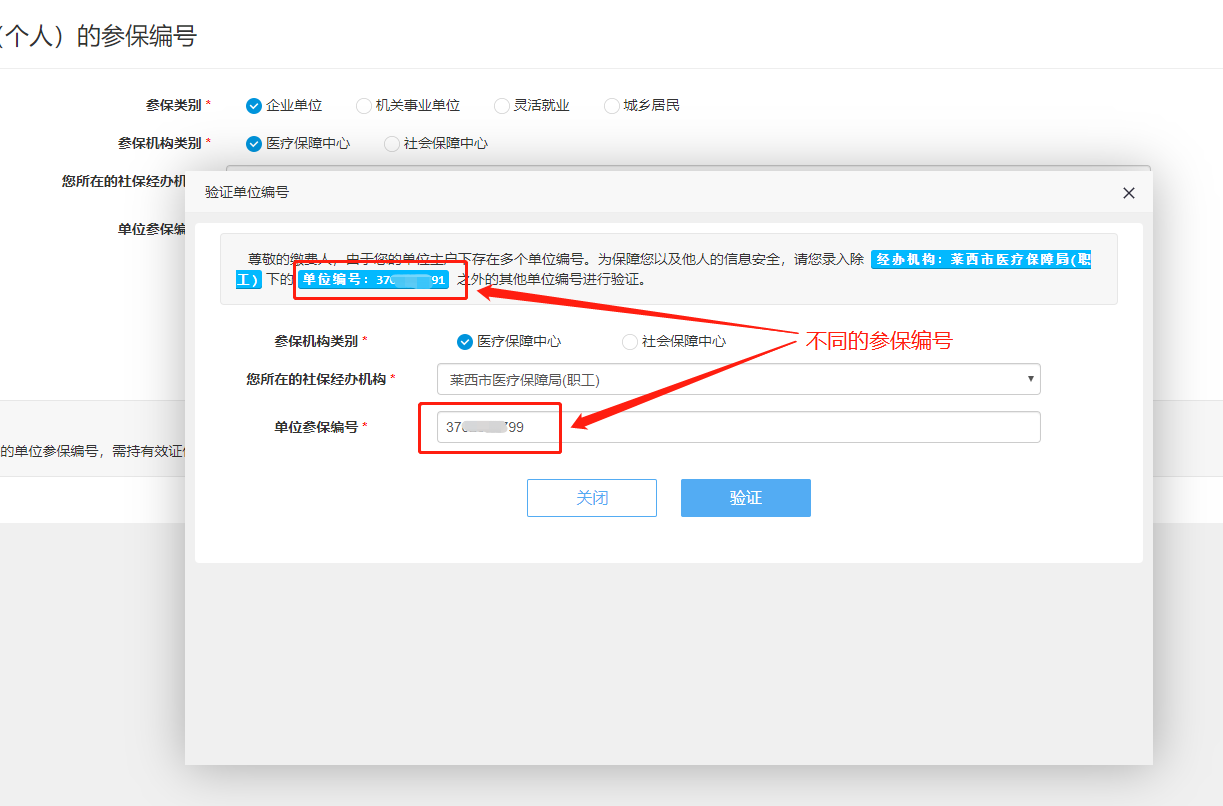 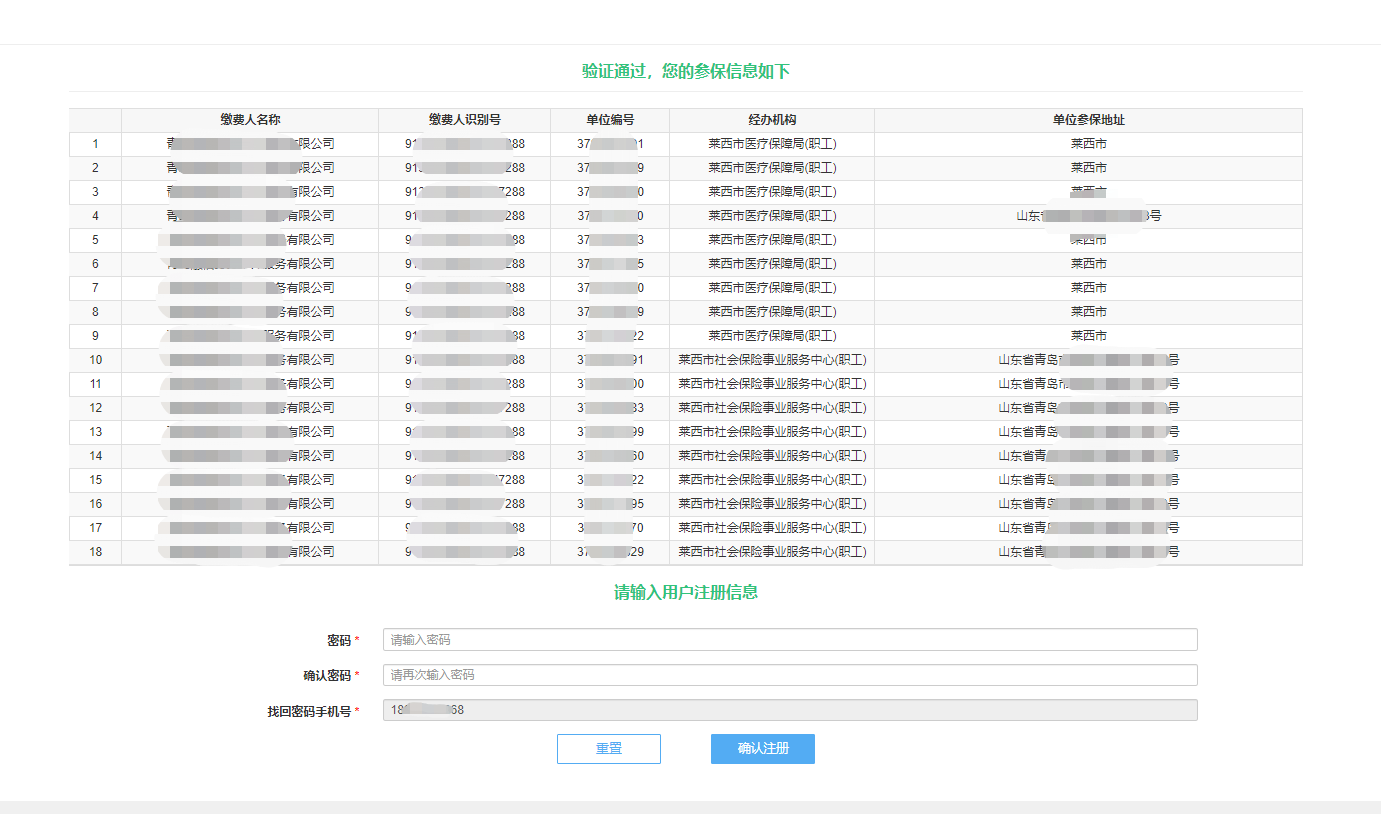 第五步：确认信息，填写密码，点击“确认注册”。注册成功。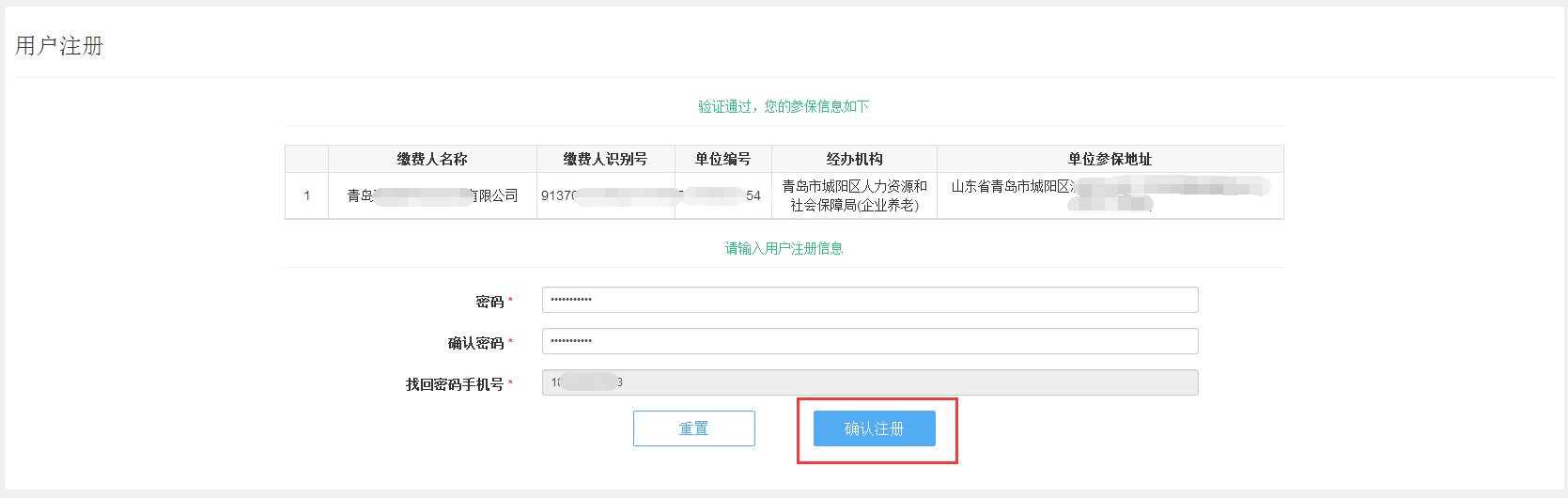 登录第一步：打开电子税务局，点击“登录”，选择社保费登录第二步：输入单位编号及密码，滑动滑块，点击“登录”。登录后会进行签署协议的提醒。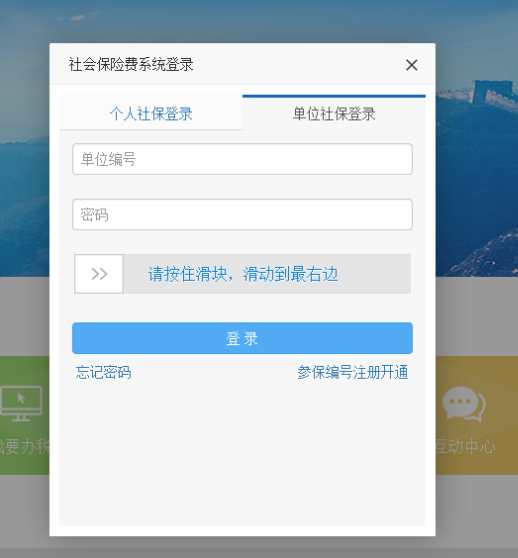 我的社保信息登录后，显示缴费人的参保登记信息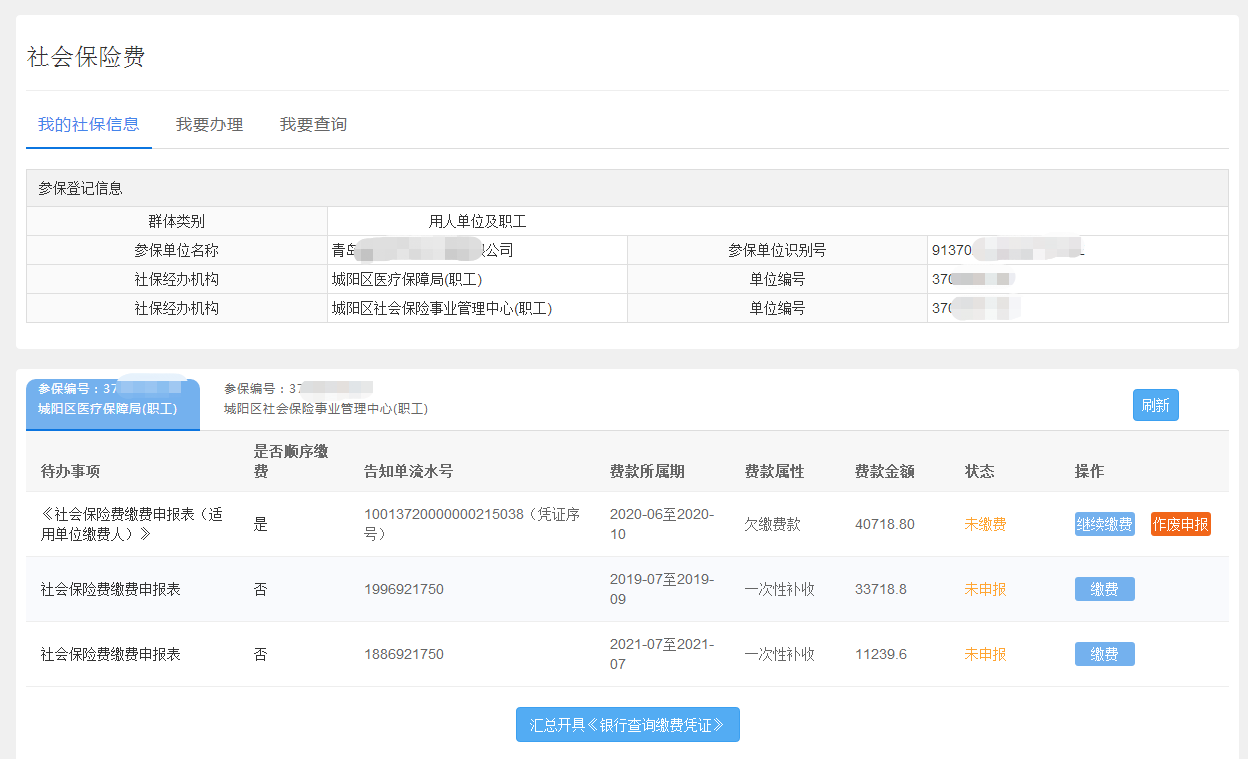 待办事项该功能包含了未申报及未缴纳的征集信息。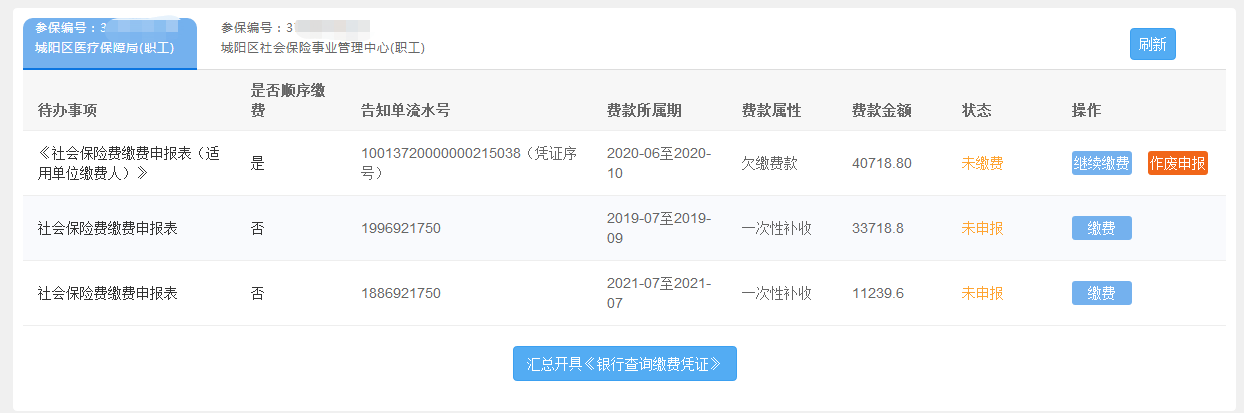 第一步：点击“缴费”或“继续缴费”。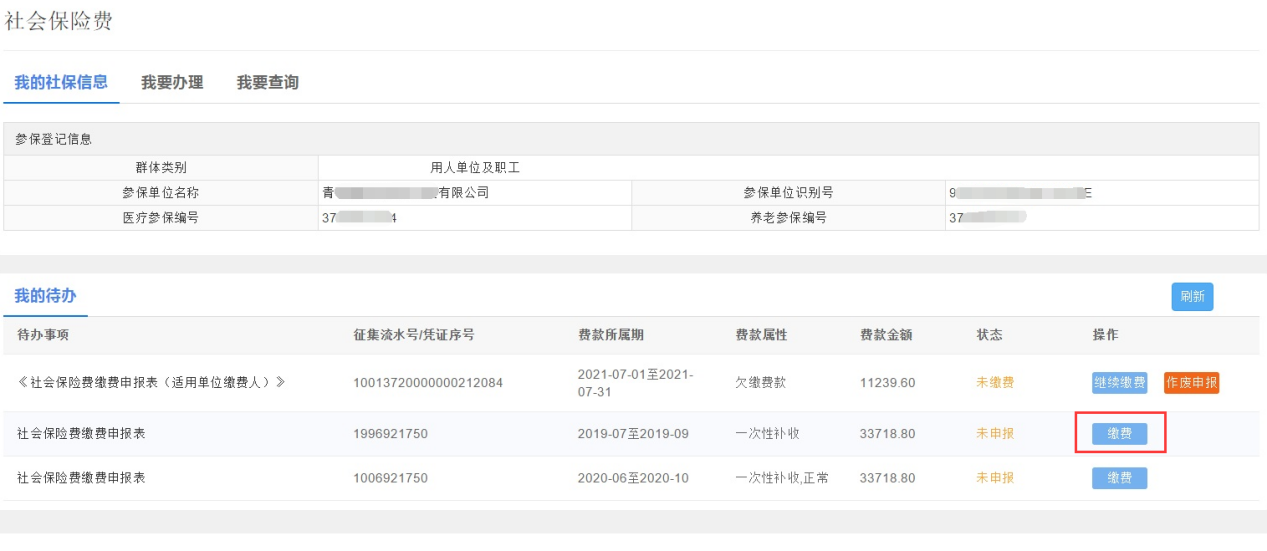 第二步：选择“支付方式”，有三种支付方式，协议缴纳、二维码缴费、银行柜台缴费，可根据实际情况选择合适的缴费方式。其中，“是否顺序缴费”为“是”的，若要到银行柜台缴费，只能使用汇总开具银行端查询缴费凭证，单独缴费时仅支持协议缴纳、二维码缴费两种缴费方式。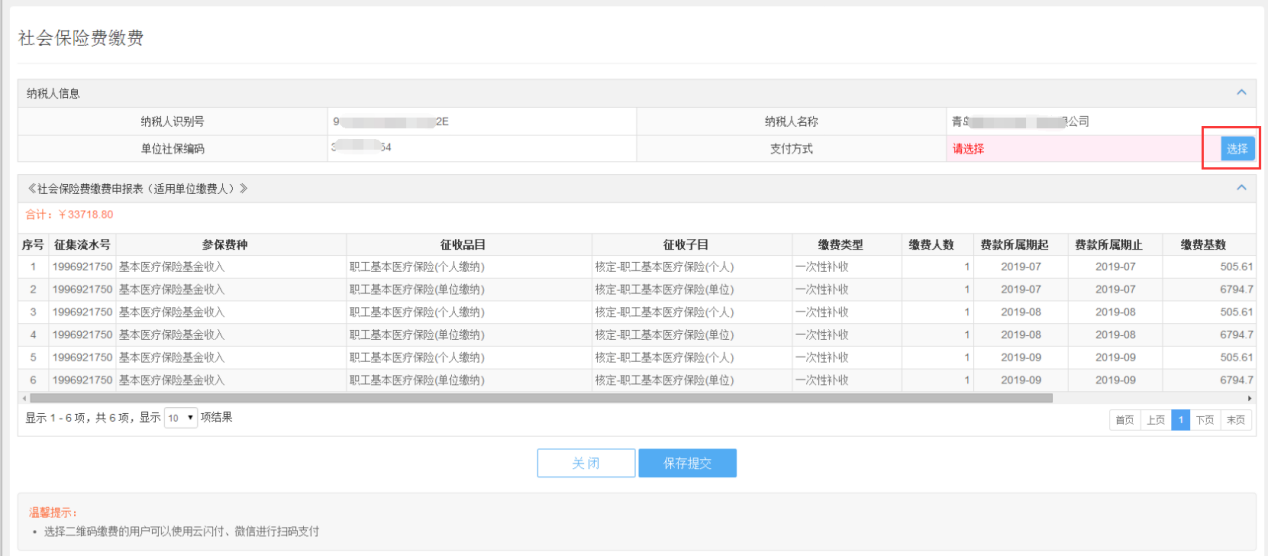 选择缴费方式后，点击“保存提交”。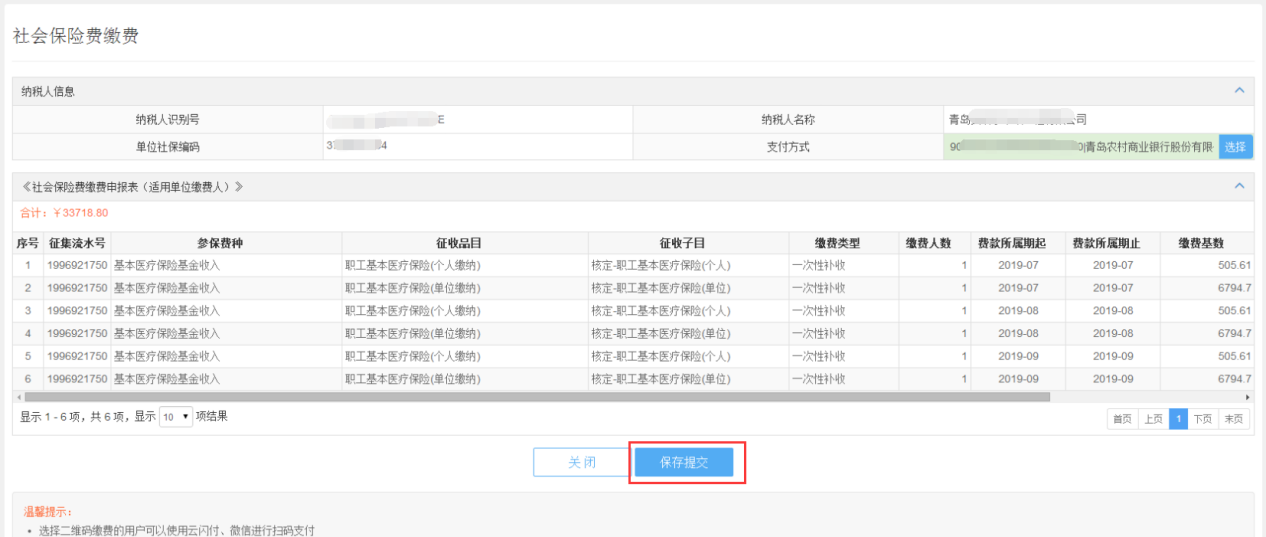 A.协议缴纳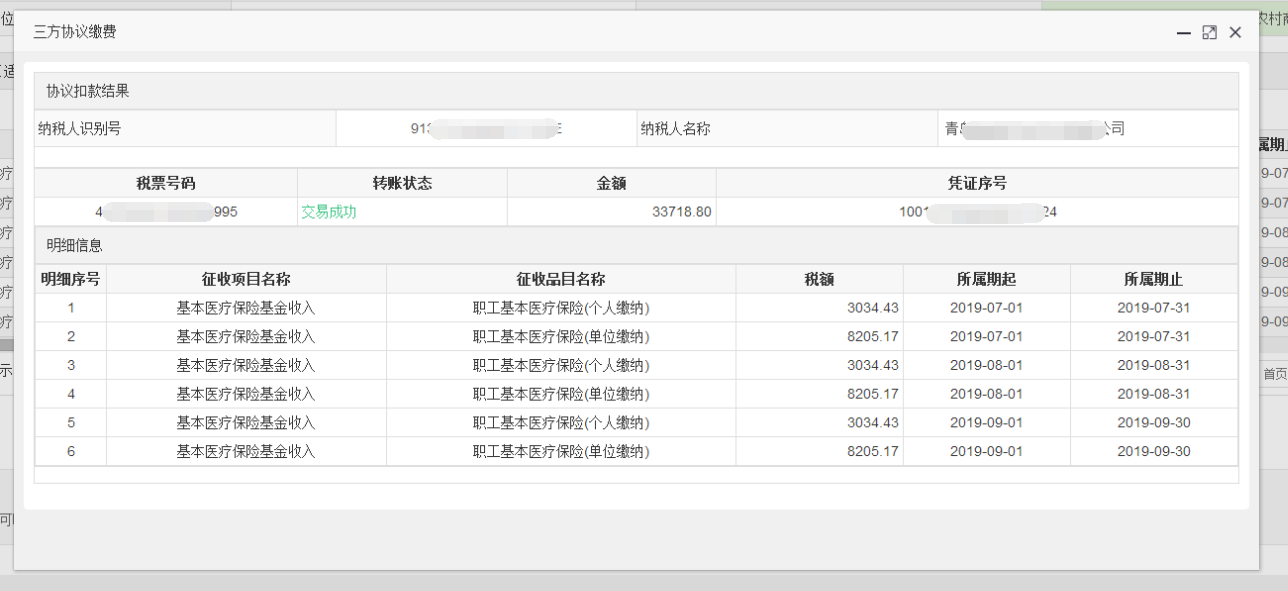 B.二维码缴费，支持云闪付、微信扫码支付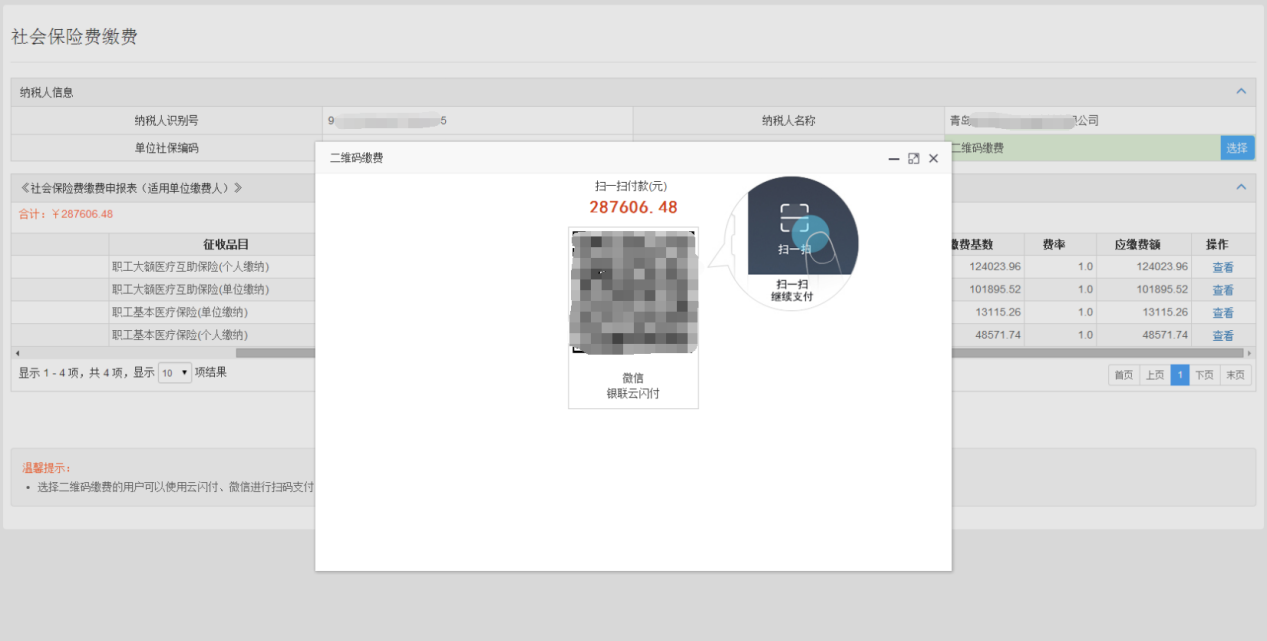 C.银行柜台缴费,可以打印或者下载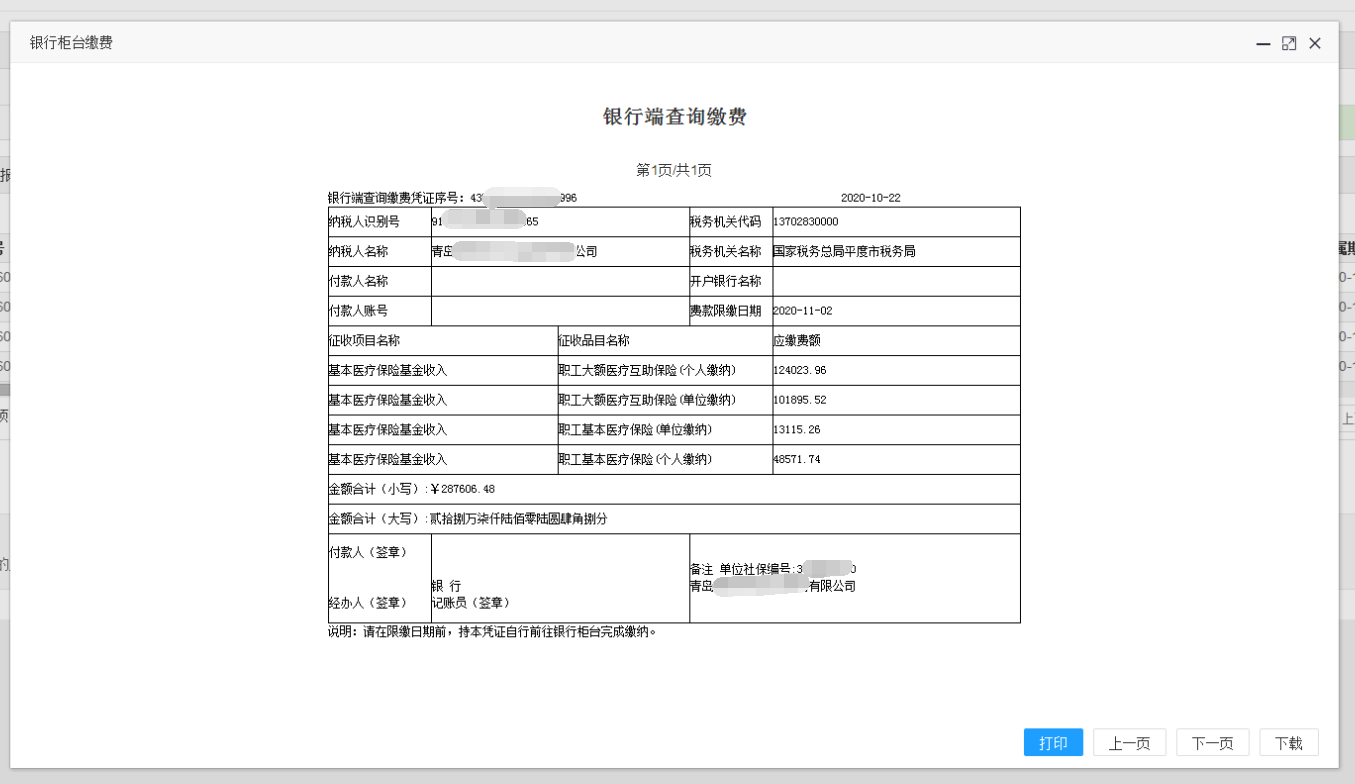 注意：“是否顺序缴费”为“是”的，需按照顺序依次进行缴费，不可乱序缴费；“是否顺序缴费”为“否”的，可不用按照顺序进行缴费；缴费类型为“特殊缴费”的，不支持协议扣款。点击“汇总开具《银行查询缴费凭证》”，将“是否顺序缴费”为“是”的所有信息汇总为一条信息，开具银行查询缴费凭证。我要办理委托扣款协议第一步：登录后，点击“我要办理”，点击“委托扣款协议”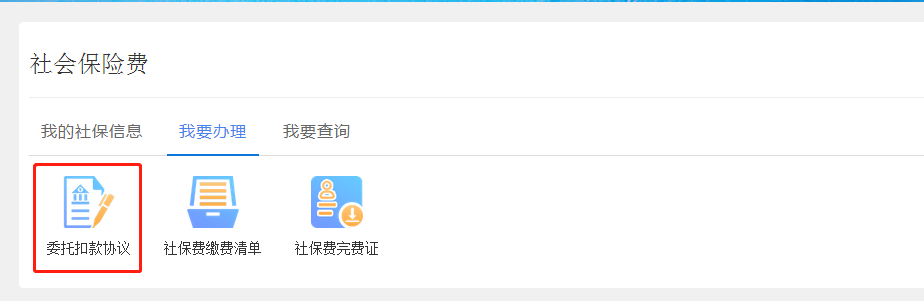 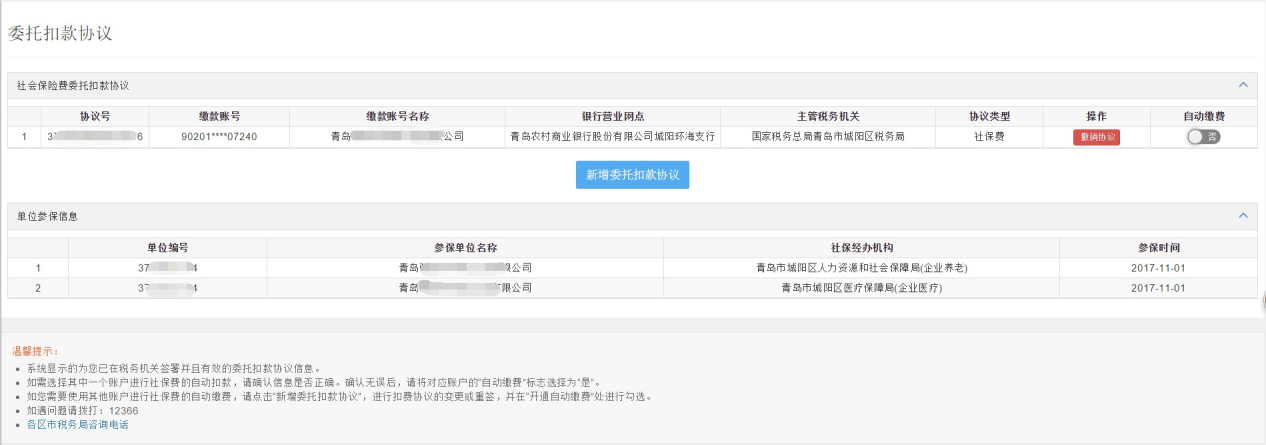 第二步：新增委托扣款协议点击“新增委托扣款协议”，根据实际情况，选择“已在银行签署协议”或者“未在银行签署协议”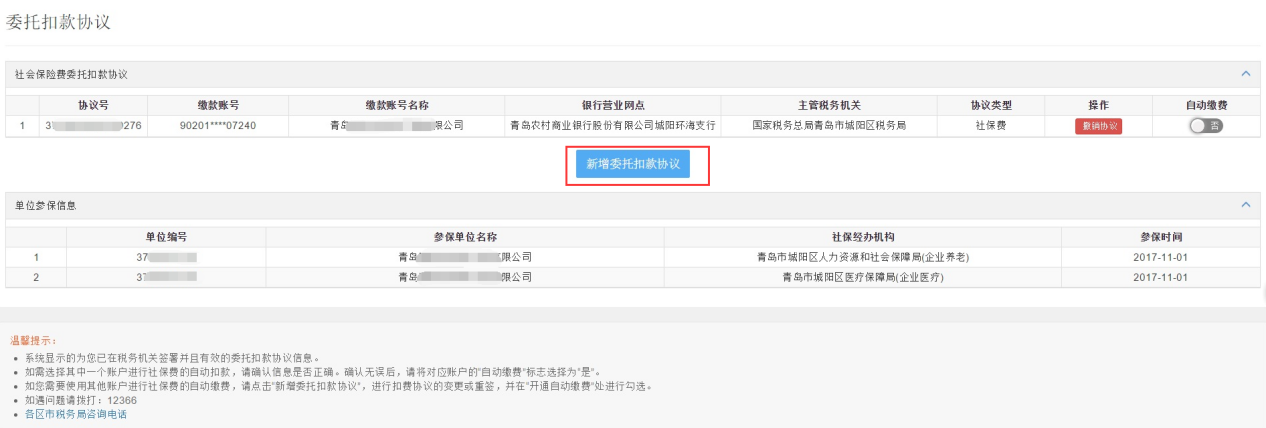 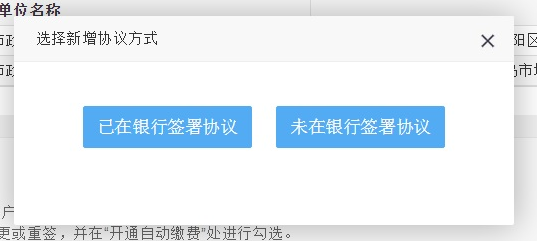 a.已在银行签署协议点击“已在银行签署协议”,输入协议信息，点击“确认签约”。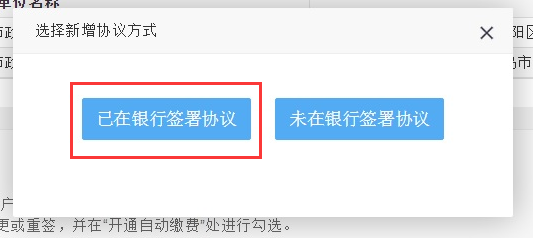 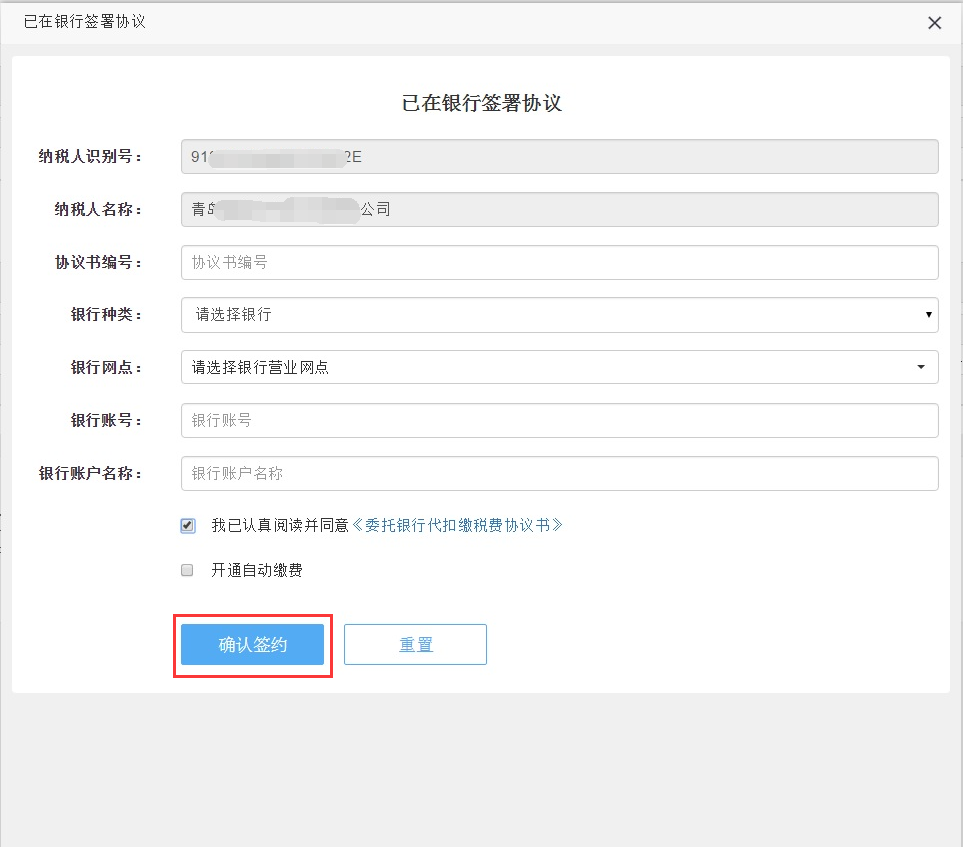 b.未在银行签署协议点击“未在银行签署协议”,输入协议信息，点击“确认签约”。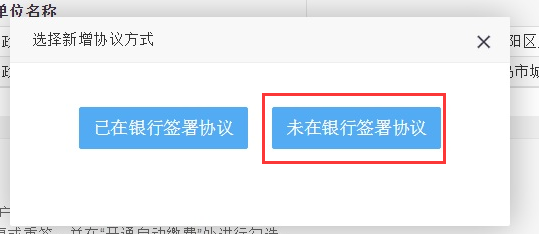 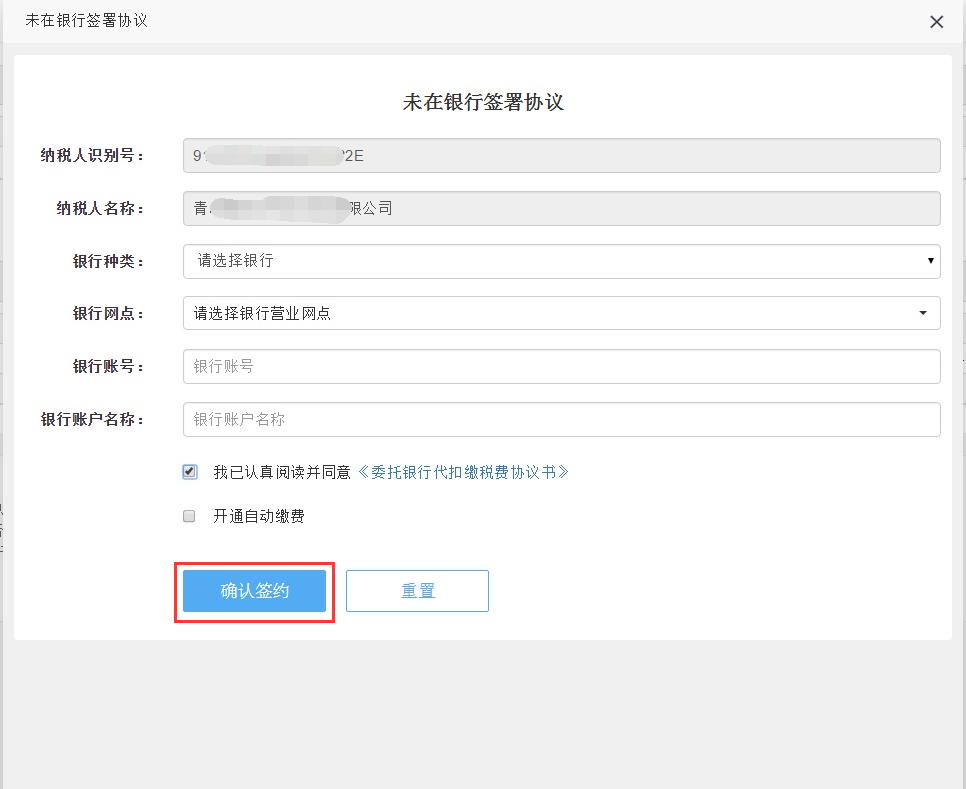 撤销协议点击“撤销协议”，在弹出的提示框中，点击“确认撤销”。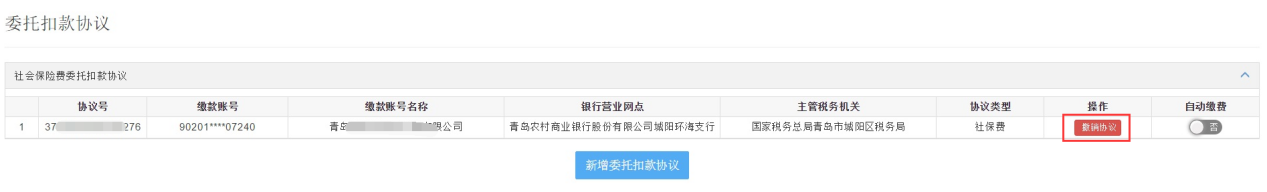 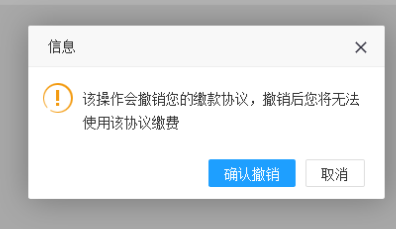 自动缴费点击开关，选择是否自动缴费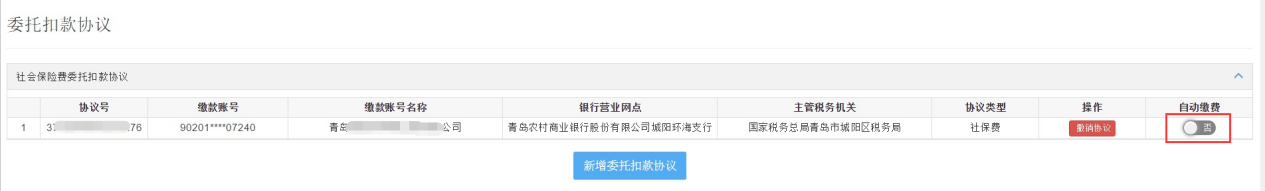 温馨提示：缴费人可阅读温馨提示中的内容，了解扣款协议的注意事项。如有疑问，可点击“各区市税务局咨询电话”，进行电话咨询。	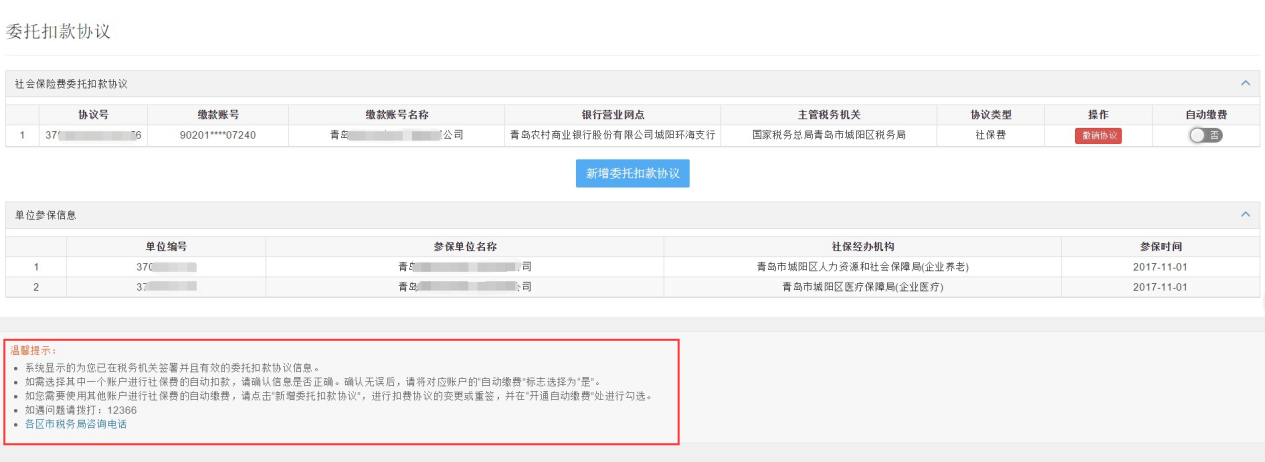 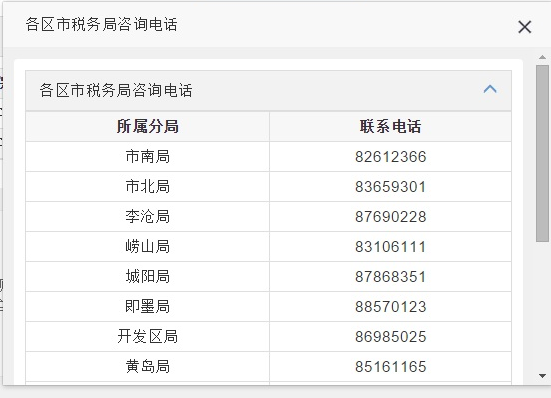 社保费缴费清单第一步：登录后，点击“我要办理”，点击“社保费缴费清单”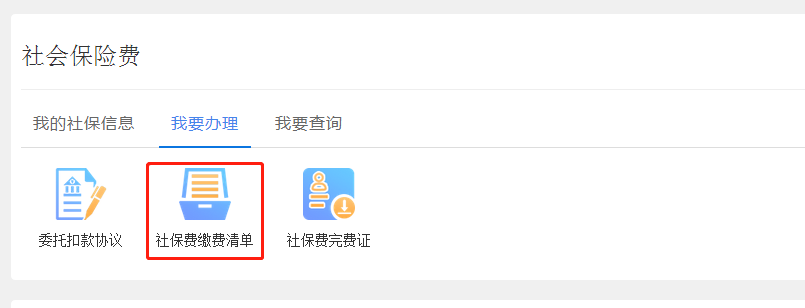 第二步：点击“新增下载”。输入缴款所属期起止，点击“查询”。查询完成后，点击“下载”。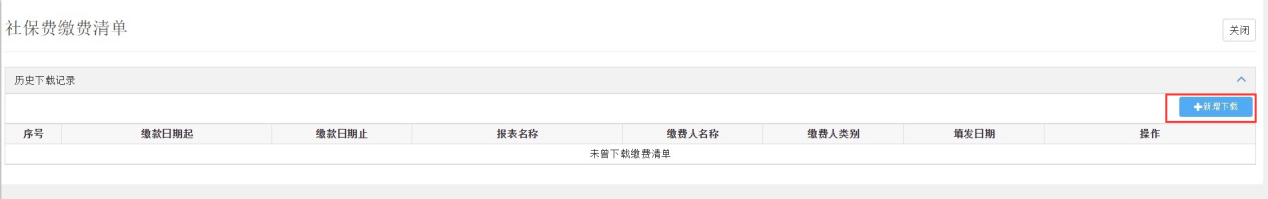 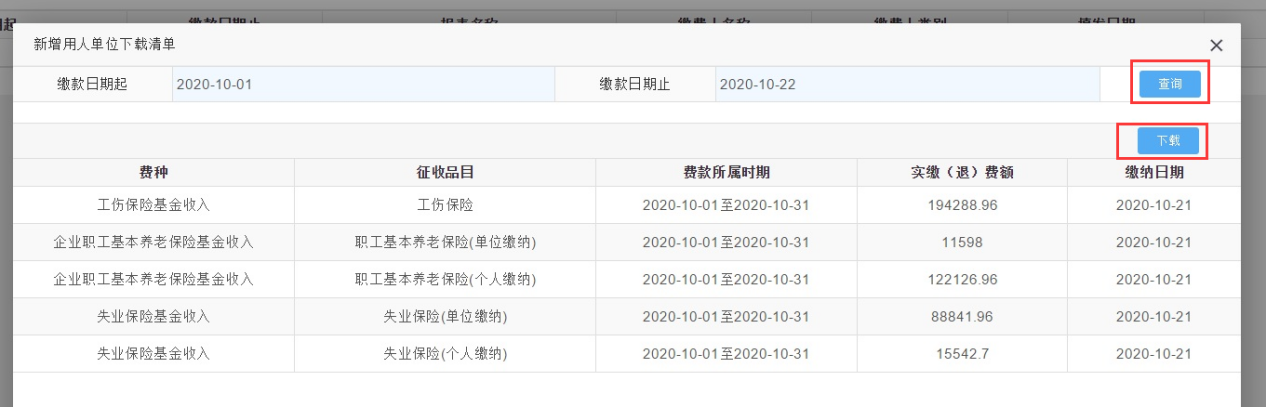 社保费完费证登录后，点击“我要办理”，点击“社保费完费证”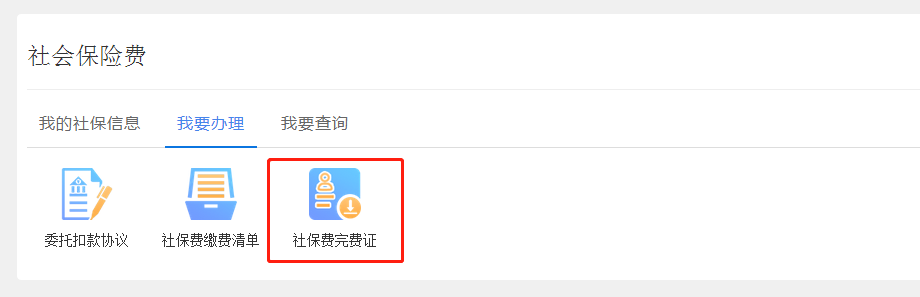 开具税收完税（费）证明（非印刷）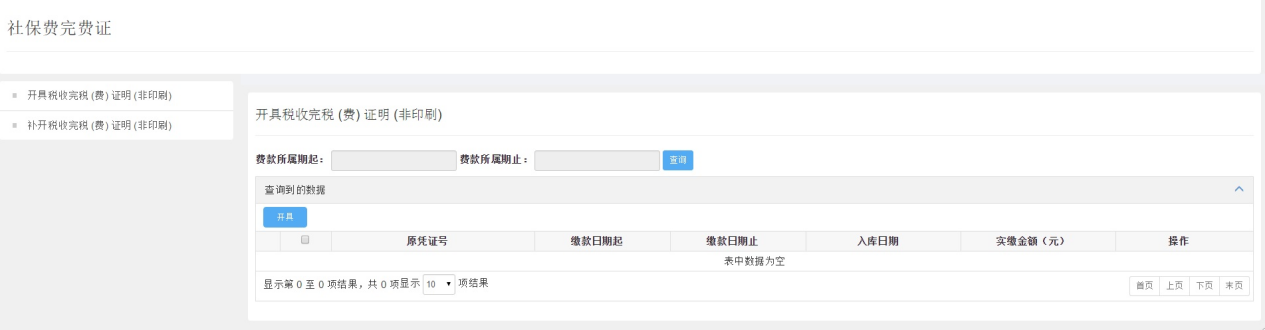 输入费款所属期起止，点击“查询”。选择查询到的数据，点击“开具”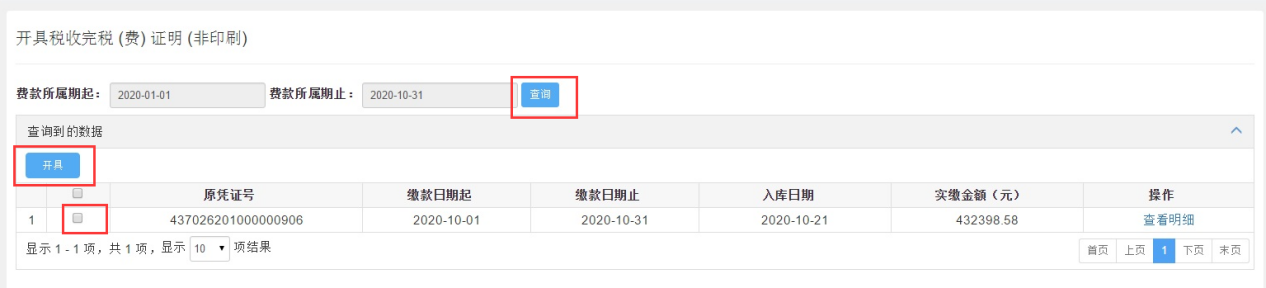 可查看并下载完税（费）证明。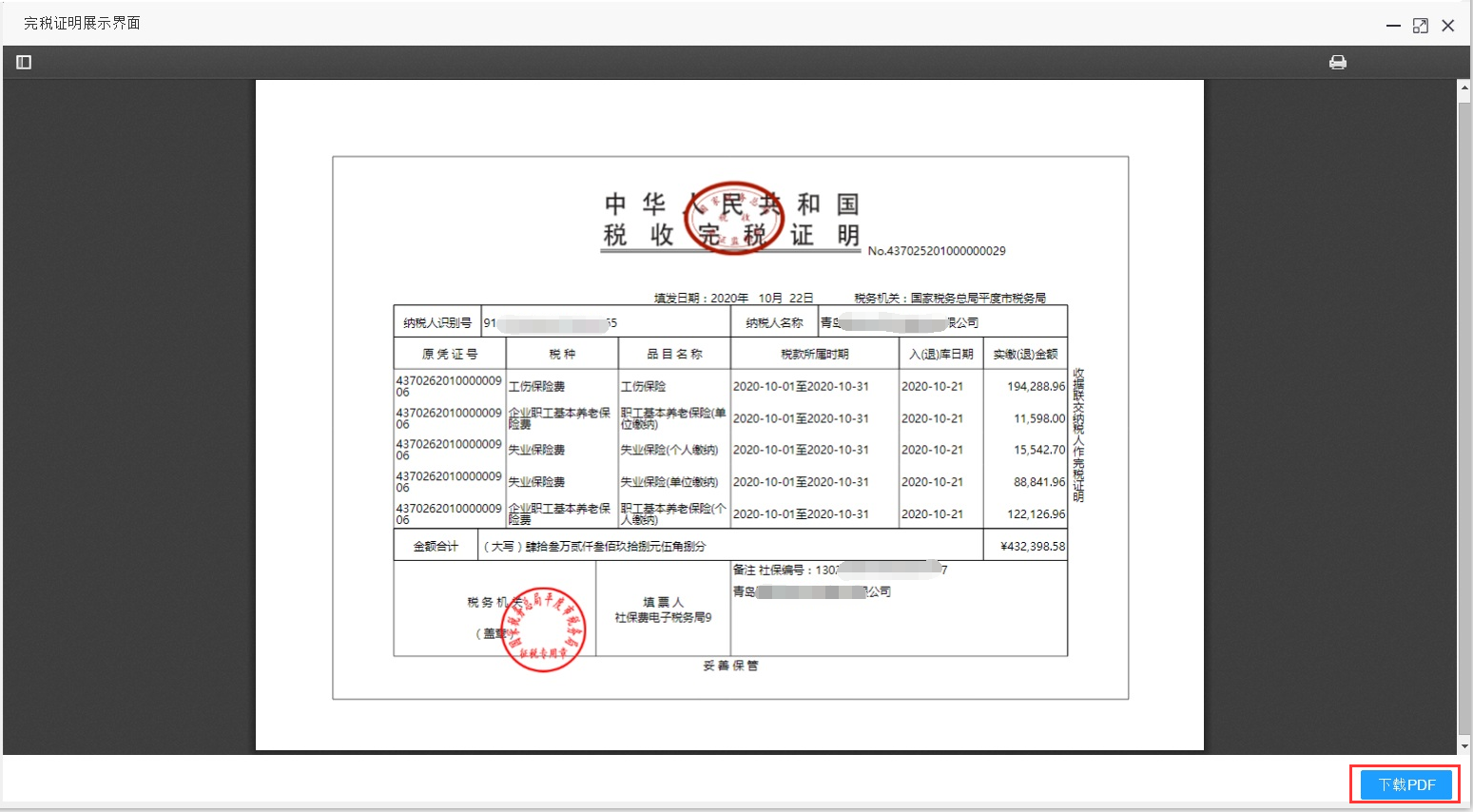 点击“查看明细”，查看该条信息的明细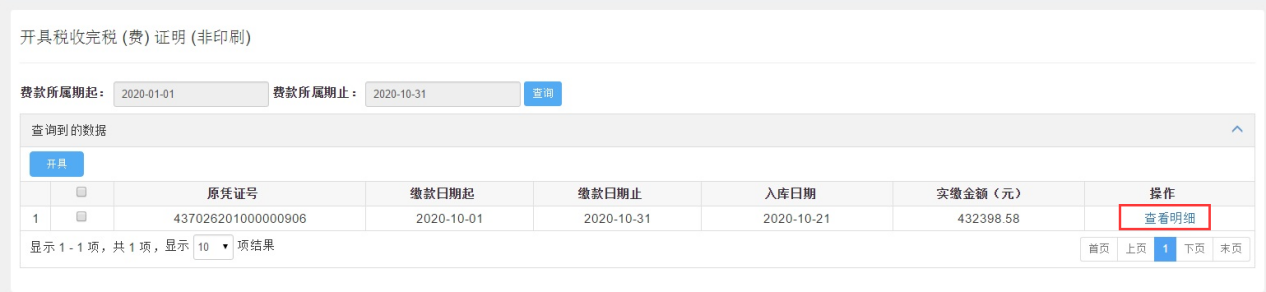 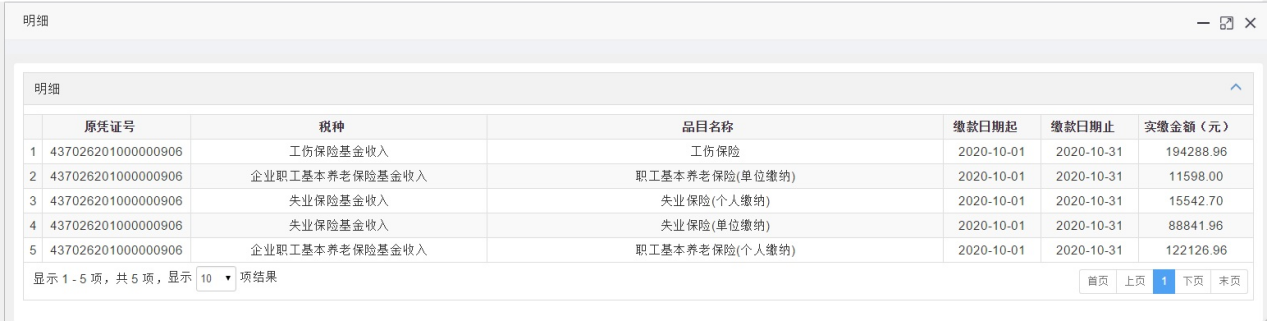 补开税收完税（费）证明（非印刷）点击“补开税收完税（费）证明（非印刷）”，输入开具日期起止、票证号码，点击“查询”。选择查询到的数据，点击“补开”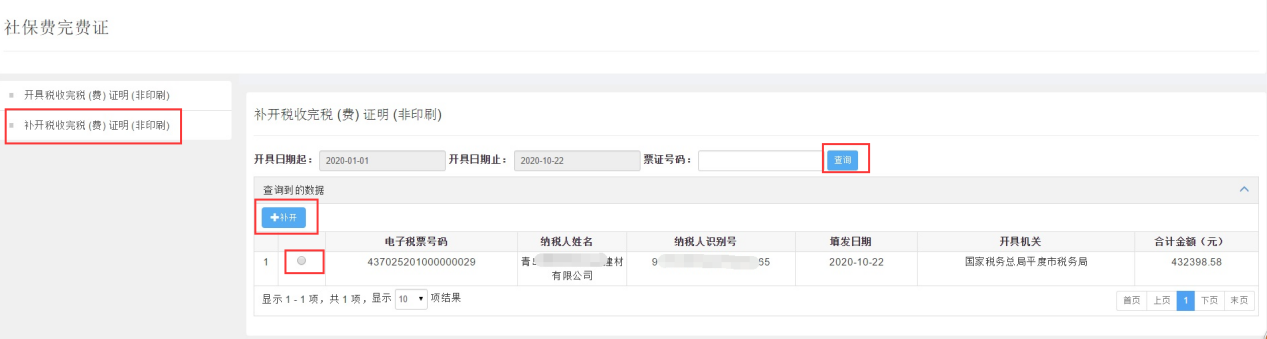 可查看并下载完税（费）证明。